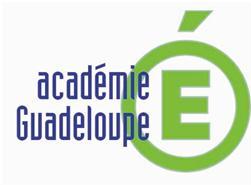 		ANNÉE SCOLAIRE	201 - 201BACCALAURÉAT PROFESSIONNEL COMMERCEÉPREUVE E3 : VENTE EN UNITÉ COMMERCIALE- Contrôle en cours de formation -SITUATION D’ÉVALUATION VENTEVENTESITUATION D’ÉVALUATION  N°	 1	 2	 3   DATE DE LA SITUATION : (1) TI = très insuffisant ; I = insuffisant ; S = satisfaisant ; TS = très satisfaisantNom et prénom du candidatÉtablissement de formationEntreprise d’accueilPériode d’accueilNégociation de la situation d’évaluationNégociation de la situation d’évaluationConditions de réalisationRemplir cette partie en utilisant tout ou partie des éléments notés ci-contre Date de l’évaluationIndiquer la date prévue pour l’évaluation du candidat (jour, ensemble de jours…)Cadre : Unité commerciale repérée (magasin ou espace de vente limité à la zone de responsabilité)Contexte professionnel d’un secteur donnéSituation de vente avec un clientMise en situation réelle ou simuléeDécrire succinctement la situation proposée :Outils mis à disposition :Outils d’aide à la venteMatériels de démonstration (le cas échéant)Indiquer les outils mis à disposition :Sources d’information :Informations relatives à la zone de chalandiseProfils clientsConditions générales de venteTarifsRelevés de prixDocumentation « produits »Règles d’hygiène et de sécuritéIndiquer les sources données au candidat :Situation d’évaluation négociée leEntre le professeur ou formateurEt le tuteur ou le maître d’apprentissageCOMPÉTENCES PROFESSIONNELLESCRITÈRES D’ÉVALUATIONTI(1)ISTSPRÉPARER LA VENTE DE PRODUITSQualification de la clientèle de la zone de chalandise : profils et besoins  PRÉPARER LA VENTE DE PRODUITSExploitation d’un argumentaire de ventePRÉPARER LA VENTE DE PRODUITSPréparation des éléments matériels nécessaires à la situation de vente RÉALISER LA VENTE DE PRODUITS Effectuer la découverte du client Présenter le produit au client Argumenter et conseiller Conclure la vente Conclure l’entretien de vente Traiter les réclamationsConnaissances techniques mobilisées RÉALISER LA VENTE DE PRODUITS Effectuer la découverte du client Présenter le produit au client Argumenter et conseiller Conclure la vente Conclure l’entretien de vente Traiter les réclamationsMise en œuvre d’une argumentation de venteRÉALISER LA VENTE DE PRODUITS Effectuer la découverte du client Présenter le produit au client Argumenter et conseiller Conclure la vente Conclure l’entretien de vente Traiter les réclamationsFiabilité des informations transmisesRÉALISER LA VENTE DE PRODUITS Effectuer la découverte du client Présenter le produit au client Argumenter et conseiller Conclure la vente Conclure l’entretien de vente Traiter les réclamationsApplication des règles d’hygiène et de sécurité : liées au personnel, aux clients, aux produits, aux équipements, aux locauxRÉALISER LA VENTE DE PRODUITS Effectuer la découverte du client Présenter le produit au client Argumenter et conseiller Conclure la vente Conclure l’entretien de vente Traiter les réclamationsFinalisation des ventesRÉALISER LA VENTE DE PRODUITS Effectuer la découverte du client Présenter le produit au client Argumenter et conseiller Conclure la vente Conclure l’entretien de vente Traiter les réclamationsAttitude et comportements professionnels  RÉALISER LA VENTE DE PRODUITS Effectuer la découverte du client Présenter le produit au client Argumenter et conseiller Conclure la vente Conclure l’entretien de vente Traiter les réclamationsCommunication professionnelle   RÉALISER LA VENTE DE PRODUITS Effectuer la découverte du client Présenter le produit au client Argumenter et conseiller Conclure la vente Conclure l’entretien de vente Traiter les réclamationsRespect des consignesRÉALISER LA VENTE DE PRODUITS Effectuer la découverte du client Présenter le produit au client Argumenter et conseiller Conclure la vente Conclure l’entretien de vente Traiter les réclamationsAuto-évaluation de la prestation de communicationAppréciations des évaluateurs :Appréciations des évaluateurs :Appréciations des évaluateurs :Fonction des évaluateursNoms des évaluateursSignatureTuteur           Maître d’apprentissage Professeur     Formateur                     chargé des enseignements de spécialité ………………………………………………………………NOTE  /  40